简历个人信息个人信息个人信息个人信息个人信息姓 名性别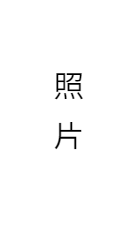 出生日期      年  月  日政治面貌工作年限职称信息学历常用联系方式户口所在地是否获得医师资格证书是否获得医师资格证书是否获得医师执业证书是否获得医师执业证书求职意向求职意向期望工作地区： 期望月薪： 目前状况：期望职位：教育经历工作/实习经历资格认证发表论文学术会议专业能力自我评价